行政院農業委員會水產試驗所科研採購招標投標及契約文件本文件為行政院農業委員會水產試驗所(以下簡稱本所)依科學技術基本法第6條、科學技術研究發展採購監督管理辦法及行政院農業委員會科學技術研究發展採購作業要點(以下簡稱本要點)招標、廠商投標及機關決標後簽訂契約三用文件。招標時由機關使用招標欄位並備齊招標文件後依規定招標；投標時由廠商使用投標欄位並備齊投標文件後依規定投標；決標後由機關使用決標欄位並附具必要之招標、投標及決標文件依規定蓋章後即完成與得標廠商之簽約手續，不必再經得標廠商簽名或蓋章，並以機關核定日為簽約日。招標機關招標如下(以下各項由本所填寫並簽署招標)採購案號：111B科018-U招標機關名稱：行政院農業委員會水產試驗所招標機關地址：基隆市中正區和一路199號招標機關聯絡人(或單位)：秘書室黃麗君電話：(02)24622101分機：2249傳真：(02)24624213本所請購單位及聯絡人：企劃資訊組王妤心電話：(02)24622101分機：2507傳真：(02)2462627招標標的名稱及數量摘要：水產養殖智能器械之研發與建置收受投標文件場所之地址：基隆市中正區和一路199號收受投標文件之截止期限：111年05月13日上午9時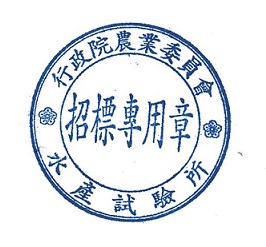 招標機關蓋章：日期：中華民國      年      月     日投標廠商投標如下(以下各項由投標廠商填寫並簽署後投標)投標廠商名稱：投標廠商地址：投標廠商負責人：投標廠商聯絡人：電話：傳真：投標廠商營業登記統一編號(無者免填)：投標總標價：註：投標文件所載總標價之文字與號碼不符時，以文字為準。如以文字為數次表示之總標價不一致時，以最低額為準。投標廠商章及負責人章：日期：中華民國		年		月		日招標機關決標簽約如下(以下各項由本所填寫並簽署後完成簽約)契約編號：111B科018-U決標標的名稱及數量摘要：水產養殖智能器械之研發與建置履約期限：依招標文件所附採購契約之規定契約金額：招標機關蓋章：日期：中華民國      年      月     日新台幣億仟萬佰萬拾萬萬仟佰拾元整新台幣整新台幣億仟萬佰萬拾萬萬仟佰拾元整新台幣整